В рамках проекта колледжа «Студенческая жизнь» на базе Каширского структурного подразделения реализуется проект "В каждой душе звучит музыка!"Культура и творчество, работа с молодёжьюРуководитель проекта Карташова Ирина Николаевна, мастер производственного обучения, руководитель творческого коллектива «Созвездие»Проект состоит в том, чтобы ориентировать обучающихся на развитие гармоничной личности, его неповторимой индивидуальности, выявить из числа студентов колледжа талантливую молодёжь. И действительно, наряду с получением профессии студенты с удовольствием занимаются в различных кружках и участвуют в мероприятиях. На протяжении многих лет у нас в колледже сложился не просто кружок, а творческий коллектив " Созвездие" -это хоровой коллектив из 27 человек! Принимаем участие во всех мероприятиях коллежа, района и области. Студенты занимают призовые места: 1 место в "Студенческой весне" проводимой Каширским молодёжным центром, участвуем в различных акциях: "Молодёжь за здоровый образ жизни", антинаркотических акциях, ежегодно выступаем с концертами в психоневрологическом интернате с людьми ограниченных возможностей, участники коллектива выступают на всех мероприятиях районного масштаба! Участница нашего коллектива Глушкова Марина награждена Губернаторской премией! Многие студенты после выпуска поступают в музыкальные учебные заведения (Ерохин Виктор, Мечтагов Сергей). 
Из года в год к нам в колледж поступают студенты из разных муниципальных образований Московской области и каждый год в мой творческий коллектив поступают всё новые и новые таланты! Поэтому я считаю, что этот проект нельзя завершить. Вся моя педагогическая деятельность связана с музыкой! Ведь у нас в России очень много не раскрытых талантов!И.Н. КарташоваСтадия проекта:Проект реализованЦель проекта:Развитие творчества студентов ГАПОУ МО «Профессиональный колледж "Московия". Задачи проекта:Обеспечить необходимые условия для личностного творческого развития студентов; 
-Формирование общей культуры; 
-Приобретение знаний и практических умений в области театрального и вокального искусства.Достигнутые результаты:Участие и проведение районных мероприятий и участие в областных мероприятиях! Ежегодное участие в областном конкурсе «Юные таланты «Московии». В конкурсе Студенческая весна-2018, заняли 1 место в номинациях "Лучший вокальный номер"; "Лучший театральный номер"; "Лучший творческий коллектив "Созвездие". Социальная значимость проекта:Социальная значимость проекта обусловлена актуализацией в современных условиях социально-педагогических функций образовательных учреждений, расширением и усилением их роли для решения важнейших проблем социальной практики, творческой и духовно-нравственной работы.Мероприятия, проведенные в рамках проекта:- с 2011 года по 2017 год - участие в районном конкурсе "Студенческая Весна!" призовые места г. Кашира, Каширский молодежный центр (КМЦ)
- 2013 год  - участие в ежегодном областном фестивале "С чего начинается Родина!" г. Подольск Московская область, Лауреат конкурса Глушкова Марина 
- 2014 год  - участие в областном конкурсе "Юные таланты Московии", г. Наро-Фоминск Московская область, 1 место Глушкова Марина
- 2015 год  - участие в фестивале " День Победы!" среди колледжей Домодедово, Ленинское, Ожерелье, Львовское - призовое место (1 место); 
- 2015 - участие в концерте к Дню Победы! -  Дом культуры им. Ленина, город Кашира -2015- 2016 г. - концерты в ПНИ №13 п. Лужники для людей с ограниченными возможностями 
-01.09.2016 г. - участие в празднике «День знаний – 1 сентября!», Каширское структурное подразделение
-05.10.2016 г. – участие в праздничном концерте "Спасибо, Вам Учителя!», колледж "Московия", Каширское структурное подразделение
-14.10.2016 г. – «Посвящение в студенты!" колледж "Московия", Каширское структурное подразделение -16.11.2016 г. - участие в концертной программе в World Skills Russia г. Домодедово, колледж "Московия" 
-25.11.2016 г. – концерт, посвященный Дню матери, Каширское структурное подразделение
-28.12.2016 г. – праздничная программа «Новогодний серпантин»,  Каширское структурное подразделение
-25.01.2017 г.  - праздничная программа «Татьянин день! День студента!»,  Каширское структурное подразделение-14.02.2017 г. - музыкальные переменки, в рамках мероприятий, посвященных  "Дню влюблённых!", Каширское структурное подразделение- 22.02.2017 г. - концертная программа на 23 февраля- 06.03. 2017 г. - концертная программа, посвященная 8 марта «Милым женщинам!»- 20.03.2017 г. - участие в концертной программе в WorldSkills Russia г. Домодедово - 01.04.2017 г. - концертная программа ко Дню смеха-22.04.2017 г.  - участие в концерте "Мы за здоровый образ жизни!", Дом культуры «Родина», г. Кашира 
- 05.05. 2017 г. - совместный концерт с ветеранами ВОВ ко Дню Победы и т.п.И далее – и это уже стало традицией – без студентов творческого коллектива «Созвездие» не проходит фактически ни одно мероприятие; на всех мероприятиях хорошо звучат тематические песни, стихи и танцы. И каждый год студенты колледжа с удовольствием занимаются по программе дополнительного образования и готовят праздничные мероприятия, и новые номера на концерт и не важно по какой специальности они учатся - сварщик, повар, мастер цифровой обработки, специалист сервиса на воздушном транспорте, контролер сберегательного банка – "В каждой душе звучит музыка!"Ежегодно - участие, организация и проведение 2017-2020 годы:- подготовка и проведение выпускных вечеров для студентов колледжа- участие в концертных программах в рамках конкурса «Молодые профессионалы», World Skills Russia- участие в творческой жизни, в концертных программах городского округа Кашира- концертная программа, посвященная Дню матери- участие в конкурсе «Студенческая весна»- концертная программа, посвященная 8 марта- праздничные мероприятия совместно с ветеранами ВОВ, включая День Победы- программа "Афганистан в моём сердце!" 
- районный форум призывной и допризывной молодёжи- праздничные мероприятия, посвященные Новому году- праздничные мероприятия, посвященные «1сентября»- праздничные мероприятия, посвященные Дню России- праздничные мероприятия, посвященные Дню молодежи- праздничные мероприятия, посвященные Дню защиты детей (01 июня)- мероприятия, посвященные Дню первокурсника «Посвящение в студенты»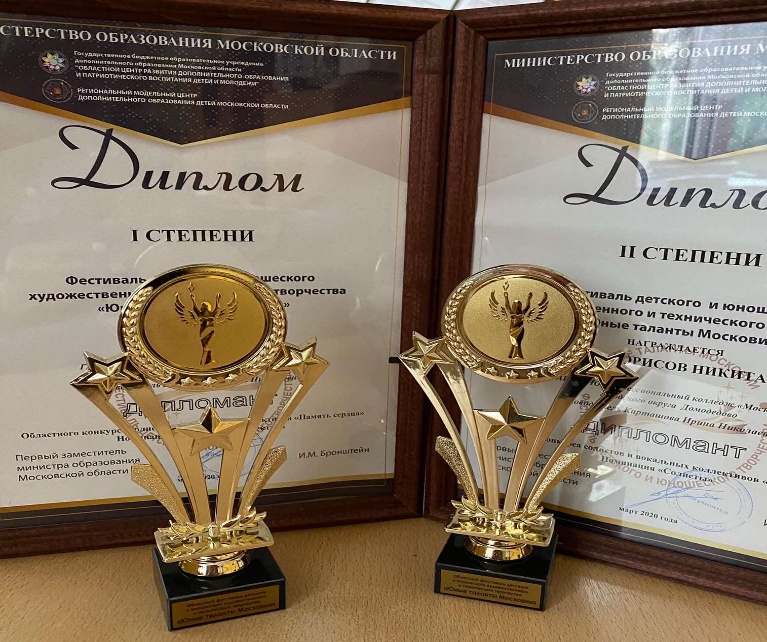 